Publicado en   el 16/10/2014 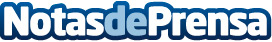 Pastor reitera que AENA seguirá siendo una empresa públicaDatos de contacto:Nota de prensa publicada en: https://www.notasdeprensa.es/pastor-reitera-que-aena-seguira-siendo-una Categorias: Construcción y Materiales http://www.notasdeprensa.es